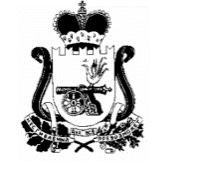 АДМИНИСТРАЦИЯШАТАЛОВСКОГО СЕЛЬСКОГО ПОСЕЛЕНИЯПОЧИНКОВСКОГО РАЙОНА СМОЛЕНСКОЙ ОБЛАСТИРАСПОРЯЖЕНИЕ      от 15 декабря 2020 года                                                             № 178              д.Шаталово 
    Об          утверждении            Перечня    налоговых    расходов    на   2020  год                 муниципального               образования     Шаталовского  сельского    поселения    Починковского     района Смоленской    области       В соответствии со статьей 174.3 Бюджетного кодекса Российской   Федерации:              Утвердить       Перечень    налоговых     расходов    на    2020    год       муниципального   образования   Шаталовского   сельского   поселения       Починковского района Смоленской области (прилагается).      И.о. Главы муниципального образования      Шаталовского сельского поселения      Починковского района      Смоленской области                                                                         Г.И. Королев                                                    УТВЕРЖДЕН                                                                                                  распоряжением  Администрации                                                                                                                      Шаталовского сельского поселения                                                                                                                      Починковского района Смоленской                                                                                                                      области от 15.12.2020 года № 178ПЕРЕЧЕНЬНАЛОГОВЫХ РАСХОДОВ МУНИЦИПАЛЬНОГО ОБРАЗОВАНИЯ ШАТАЛОВСКОГО СЕЛЬСКОГО ПОСЕЛЕНИЯ ПОЧИНКОВСКОГО РАЙОНА СМОЛЕНСКОЙ ОБЛАСТИ на 2020 годN п/пНаименование налога (сбора), по которому предусматриваются налоговые льготы, освобождения и иные преференцииНаименование налоговой льготы, освобождения и иной преференцииРеквизиты нормативного правового акта, предусматривающего налоговую льготу, освобождение и иные преференцииКатегория получателей налоговой льготы, освобождения и иной преференцииУсловия предоставления налоговой льготы, освобождения и иной преференцииНаименование куратора налоговых расходов поселенияНаименование муниципальной программы, цели которой соответствуют налоговым расходам поселенияРеквизиты нормативного правового акта органов местного самоуправления, предусматривающего утверждение муниципальной программы, цели которой соответствуют налоговым расходам поселенияЦель социально-экономической политики муниципального образования «Починковский район» Смоленской области, не относящаяся к муниципальным программамНаименование и значение показателя достижения цели социально-экономической политики муниципального образования «Починковский район» Смоленской области, не относящейся к муниципальным программамРеквизиты нормативного правового акта, предусматривающего цель социально-экономической политики муниципального образования «Починковский район» Смоленской области, не относящуюся к муниципальным программамДата вступления в силу нормативного правового акта, устанавливающего налоговую льготу, освобождение и иные преференции123456789101112131.Земельный освобождение от уплаты земельного налога органов местного самоуправления Решение Совета депутатов Шаталовского сельского поселения Починковского района Смоленской области от 14.12.2020 № 42Юридические лицаАдминистрация сельского поселенияПовышение эффективности управления, обеспечение устойчивости бюджетной системы, совершенствование методов планирования и управления бюджетным процессомОптимизация бюджетных потоковРешение Совета депутатов муниципального образования «Починковский район» Смоленской области от 26.12.2018 г. № 263 «Стратегия социально- экономического развития муниципального образования «Починковский район» Смоленской области на 2018 – 2025 годы»01.01.20072.земельныйосвобождение от уплаты земельного налога бюджетных, автономных, казенных учреждений, финансовое обеспечение деятельности которых, в том числе по выполнению муниципального задания, осуществляется за счет средств бюджетов муниципальных образований Смоленской области на основании бюджетной сметы или в виде субсидии на возмещение нормативных затрат, связанных с оказанием ими в соответствии с муниципальным заданием муниципальных услуг (выполнением работ) Решение Совета депутатов Шаталовского сельского поселения Починковского района Смоленской области от 14.12.2020 № 42юридические лицаАдминистрация сельского поселенияПовышение эффективности управления, обеспечение устойчивости бюджетной системы, совершенствовоние методов планирования и управления бюджетным процессомОптимизация бюджетных потоковРешение Совета депутатов муниципального образования «Починковский район» Смоленской области от 26.12.2018 г. № 263 «Стратегия социально- экономического развития муниципального образования «Починковский район» Смоленской области на 2018 – 2025 годы»01.01.20073.земельныйосвобождение от уплаты земельного налога органов государственной и исполнительной власти Смоленской области Решение Совета депутатов Шаталовского сельского поселения Починковского района Смоленской области от 14.12.2020 № 42Юридические лицаАдминистрация сельского поселенияПовышение эффективности управления, обеспечение устойчивости бюджетной системы, совершенствовоние методов планирования и управления бюджетным процессомОптимизация бюджетных потоковРешение Совета депутатов муниципального образования «Починковский район» Смоленской области от 26.12.2018 г. № 263 «Стратегия социально- экономического развития муниципального образования «Починковский район» Смоленской области на 2018 – 2025 годы»01.01.20075.земельный освобождению от уплаты земельного налога субъектов инвестиционной деятельности Решение Совета депутатов Шаталовского сельского поселения Починковского района Смоленской области от 14.12.2020 № 42Юридические и физические лицаЛьгота предоставляется в отношении земельных участков предоставленных для производства строительных работ на срок, установленный разрешением на строительство, но не более 3 летАдминистрация сельского поселенияСоздание благоприятных условий для привлечения инвестиций в экономику Починковского района по средствам совершенствования системы муниципальной поддержки инвестиционной деятельностиНе установленоРешение Совета депутатов муниципального образования «Починковский район» Смоленской области от 26.12.2018 г. № 263 «Стратегия социально- экономического развития муниципального образования «Починковский район» Смоленской области на 2018 – 2025 годы»09.04..20166.земельныйосвобождение от уплаты земельного налога государственных бюджетных учреждений, созданных Смоленской областью, созданных в целях распоряжения объектами государственной собственности Смоленской области Решение Совета депутатов Шаталовского сельского поселения Починковского района Смоленской области от 14.12.2020 № 42Юридические лица-Администрация сельского поселенияСоздание благоприятных условий для привлечения инвестиций в экономику Починковского района по средствам совершенствования системы муниципальной поддержки инвестиционной деятельностиНе установленоРешение Совета депутатов муниципального образования «Починковский район» Смоленской области от 26.12.2018 г. № 263 «Стратегия социально- экономического развития муниципального образования «Починковский район» Смоленской области на 2018 – 2025 годы»01.01.20147.земельныйосвобождение от уплаты земельного налога участников и инвалидов Великой Отечественной войны Решение Совета депутатов Шаталовского сельского поселения Починковского района Смоленской области от 14.12.2020 № 42Физические лица-Администрация сельского поселенияПовышение уровня и качества жизни населения в муниципальном образовании «Починковский район» Смоленской областиОбеспечение социальной поддержки населенияРешение Совета депутатов муниципального образования «Починковский район» Смоленской области от 26.12.2018 г. № 263 «Стратегия социально- экономического развития муниципального образования «Починковский район» Смоленской области на 2018 – 2025 годы»12.04.20118.земельныйосвобождению от уплаты земельного налога родителей (законных представителей), воспитывающих ребенка - инвалида Решение Совета депутатов Шаталовского сельского поселения Починковского района Смоленской области от 14.12.2020 № 42Физические лица-Администрация сельского поселенияПовышение уровня и качества жизни населения в муниципальном образовании «Починковский район» Смоленской областиОбеспечение социальной поддержки населенияРешение Совета депутатов муниципального образования «Починковский район» Смоленской области от 26.12.2018 г. № 263 «Стратегия социально- экономического развития муниципального образования «Починковский район» Смоленской области на 2018 – 2025 годы»01.01.20209.земельныйпо освобождению от уплаты земельного налога семей опекунов несовершеннолетних детей Решение Совета депутатов Шаталовского сельского поселения Починковского района Смоленской области от 14.12.2020 № 42Физические лица-Администрация сельского поселенияПовышение уровня и качества жизни населения в муниципальном образовании «Починковский район» Смоленской областиОбеспечение социальной поддержки населенияРешение Совета депутатов муниципального образования «Починковский район» Смоленской области от 26.12.2018 г. № 263 «Стратегия социально- экономического развития муниципального образования «Починковский район» Смоленской области на 2018 – 2025 годы»01.01.202010.земельныйосвобождению от уплаты земельного налога многодетных семей, признанных  таковыми в установленном законом порядке и постоянно или преимущественно проживающих на территории муниципального образования Решение Совета депутатов Шаталовского сельского поселения Починковского района Смоленской области от 14.12.2020 № 42Физические лицаНалоговая льгота предоставляется в отношении объекта налогообложения, находящегося в собственности и не используемого в предпринимательской деятельностиАдминистрация сельского поселенияПовышение уровня и качества жизни населения в муниципальном образовании «Починковский район» Смоленской областиОбеспечение социальной поддержки населенияРешение Совета депутатов муниципального образования «Починковский район» Смоленской области от 26.12.2018 г. № 263 «Стратегия социально- экономического развития муниципального образования «Починковский район» Смоленской области на 2018 – 2025 годы»01.01.200711.Налог на  имущество физических лицосвобождению от уплаты налога на имущество физических лиц родителей (законных представителей), воспитывающих ребенка - инвалида Решение Совета депутатов Шаталовского сельского поселения Починковского района Смоленской области от 20.11.2018 № 30Физические лица-Администрация сельского поселенияПовышение уровня и качества жизни населения в муниципальном образовании «Починковский район» Смоленской областиОбеспечение социальной поддержки населенияРешение Совета депутатов муниципального образования «Починковский район» Смоленской области от 26.12.2018 г. № 263 «Стратегия социально- экономического развития муниципального образования «Починковский район» Смоленской области на 2018 – 2025 годы»01.01.201912.Налог на  имущество физических лицпо освобождению от уплаты налога на имущество физических лиц родителей (законных представителей), имеющих в составе семьи троих и более детей в возросте до 18 лет и (или) лиц, обучающихся в общеобразовательных организациях, профессиональных образовательных организациях, образовательных организациях высшего образования  по очной форме обучения, - до окончания ими обучения, но не более чем до достижения возраста 23 лет Решение Совета депутатов Шаталовского сельского поселения Починковского района Смоленской области от 20.11.2018 № 30Физические лицаНалоговая льгота предоставляется в отношении объекта налогообложения, находящегося в собственности и не используемого в предпринимательской деятельностиАдминистрация сельского поселенияПовышение уровня и качества жизни населения в муниципальном образовании «Починковский район» Смоленской областиОбеспечение социальной поддержки населенияРешение Совета депутатов муниципального образования «Починковский район» Смоленской области от 26.12.2018 г. № 263 «Стратегия социально- экономического развития муниципального образования «Починковский район» Смоленской области на 2018 – 2025 годы»01.01.2019